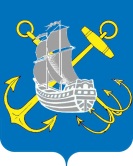 МЕСТНАЯ АДМИНИСТРАЦИЯ ВНУТРИГОРОДСКОГО МУНИЦИПАЛЬНОГО ОБРАЗОВАНИЯ САНКТ-ПЕТЕРБУРГА МУНИЦИПАЛЬНЫЙ ОКРУГ МОРСКОЙПОСТАНОВЛЕНИЕ № 4318 декабря 2020 года                                                                                        Санкт-ПетербургО внесении измененийв постановлениеот 12.07.2010 № 114        1. Внести в постановление местной администрации от 12.07.2010 № 114 «О реализации вопросов осуществления отдельного государственного полномочия Санкт-Петербурга по составлению протоколов об административных правонарушениях» следующие изменения:Приложение № 2  «Перечень должностных лиц местной администрации муниципального образования муниципальный округ округ Морской, уполномоченных составлять протоколы об административных правонарушениях, предусмотренных Законом Санкт-Петербурга от 16.01.2008 № 3-6 «О наделении органов местного самоуправления внутригородских муниципальных образований Санкт-Петербурга отдельным государственным полномочием Санкт-Петербурга по определению должностных лиц местного самоуправления, уполномоченных составлять протоколы об административных правонарушениях, и составлению протоколов об административных правонарушениях» читать  в новой редакции в соответствии с приложением № 1 к настоящему постановлению.        2. Постановление от 15.04.2020 № 15 считать утратившим силу.        3. Направить копию настоящего постановления в администрацию Василеостровского района Санкт-Петербурга.        4. Контроль за исполнением настоящего Постановления оставляю за собой.        5. Настоящее Постановление вступает в силу  с момента его опубликования.И.о. главы местной администрации						С.В. ЛяпакинаПриложение № 1к постановлению местной администрации МО МО Морской от 18.12.2020 № 43Перечень должностных лиц местной администрации внутригородского муниципального образования Санкт-Петербурга муниципальный округ Морской, уполномоченных составлять протоколы об административных правонарушениях, предусмотренных Законом Санкт-Петербурга от 16.01.2008 № 3-6 «О наделении органов местного самоуправления внутригородских муниципальных образований Санкт-Петербурга отдельным государственным полномочием Санкт-Петербурга по определению должностных лиц местного самоуправления, уполномоченных составлять протоколы об административных правонарушениях, и составлению протоколов об административных правонарушениях»Главный специалист местной администрацииВедущий специалист местной администрации.Специалист 1-й категории отдела по работе с населением